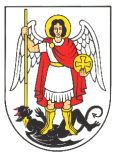  G R A D   Š I B E N I K								Javni natječaj za predlaganje financiranja programaNeformalnih akcija i inicijativa mladih Grada Šibenika za 2023.OBRAZAC OPISA PROGRAMAza predlaganje financiranja programa javnih Neformalnih akcija i inicijativa mladih Grada Šibenika za 2023. godinuDatum objave Javnog natječaja:02. studenog 2023. godineRok za dostavu prijava na Javni natječaj: 17. studenog 2023. godineMolimo Vas da prije ispunjavanja Obrasca pažljivo pročitate Upute za prijaviteljeMolimo da obrazac popunite korištenjem računalaNaziv programa/projekta:  _____________________________________________________________U _____________________, 2023. 					   Potpis voditelja/voditeljice inicijative									_____________________________I. OPĆI PODACI O PROGRAMU/PROJEKTU/AKTIVNOSTI1.Naziv programa/projekta/aktivnosti2. Sažetak programa/projekta/aktivnosti (ukratko predstavite osnovne informacije o programu/projektu/aktivnosti)3. Cilj programa/projekta/aktivnosti4. Detaljan opis prijavljenog programa/projekta/aktivnosti (osnovna koncepcija, sadržaj, način provedbe, sudionici)5. Ime i prezime, OIB osobe voditelja/voditeljice inicijative6. Ukupno trajanje projekta/programa/aktivnosti7. Kako ste kreirali neformalnu inicijativu mladih? (ukratko opišite)